DOSSIER  DEMANDE D’INSCRIPTION 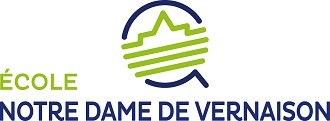 (pré-inscriptions)Année scolaire 2021 / 2022Pièces à fournir pour la candidature avant entretien avec le chef d’établissement : Les demandes d’inscription ne sont pas des inscriptions automatiques. La confirmation de l’inscription se fait après entretien avec le chef d’établissement.(les dossiers incomplets ne seront pas étudiés) Photocopie du livret de famille complet (parents et enfants)Photocopie du carnet de santé (vaccinations)En cas de séparation des parents, partie du jugement concernant l’autorité parentale des enfants, l’accord des 2 parents est obligatoirePhotocopie du livret scolaire de l’année 2019-2020 et de l’année en coursEn fin d’année scolaire : avis de passage et résultats complets de l’année 2019/2020 et certification de radiation Chèque de 50 Euros par enfant à inscrire correspondant au coût de traitement du dossier d’inscription (non restitués en cas de désistement). Règlement à fournir après entretien avec le chef d’établissement et après confirmation de l’inscription par celui-ci.RENSEIGNEMENTS « ELEVE »NOM :		Prénom :  	TOURNEZ S.V.P. …/…Ecole Notre Dame 354 rue de la Croix du meunier 69390 VERNAISON tél 04 78 46 07 21 – courriel nd.vernaison@free.frRESPONSABLE PRINCIPAL LEGAL	AUTRE RESPONSABLE LEGALCODEFait à 		Le  	Signatures des responsables légaux :Pour les besoins de gestion administrative, financière et statistique, les informations demandées doivent obligatoirement être fournies. Elles font l’objet d’un traitement informatique et certaines d’entre elles pourront être transmises au Rectorat de l’Académie suite à l’inscription dans notre Etablissement. Les informations sont conservées, au départ des élèves, dans les archives de l’Etablissement conformément à la loi du 6 janvier 1978 article 27, vous avez le droit de contrôler et de faire rectifier les informations vous concernant.10 – Agriculteur exploitant– Artisan– Commerçant/ assimilé 23 – Chef entreprise de 10 salariés31 – Profession libérale 33 – Cadre de la fonction publique– Professeur et assimilé– Profession information, arts, sports– Cadre admi. et commercial d’entreprise– Ingénieur – Cadre tech d’entreprise42 – Instituteur et assimilé– Prof. Interm., Santé,travail– Clergé, religieux– Prof. Interm, Adm.. Fonction Publique– Prof. Interm, Adm. commerce– Technicien48 – Contremaître, agent demaîtrise– Employé civil – Agent de serv. Fonct.– Policier et militaire– Employé administratif d’entreprise– Employé de commerce56 – Personnel service directaux particuliers61 – Ouvrier qualifié66 – Ouvrier non qualifié 69 – Ouvrier agricole– Retraité agriculteur exploitant– Retraité artisan, Commerc, chef d’entre73 – Retraité cadre, Prof.Interm.76 – Retraité employé et ouvrier– Chômeur n’ayant jamais travaillé– Personne sans activité Prof.99 – Non renseigné (inconnuou sans emploi)